TRƯỜNG ĐẠI HỌC VĂN LANGKHOA CÔNG NGHỆ ỨNG DỤNGĐỀ THI VÀ ĐÁP ÁN ĐỀ THI KẾT THÚC HỌC PHẦNHọc kỳ 3, năm học 2021 - 2022Mã học phần: DSH0490Tên học phần: Công nghệ Sinh học Dinh dưỡngMã nhóm lớp học phần: 213_DSH0490_01Thời gian làm bài (phút/ngày): 60 phútHình thức thi: Trắc nghiệm kết hợp tự luận (Không sử dụng tài liệu)Cách thức nộp bài phần tự luận: Sinh viên gõ trực tiếp trên khung trả lời của hệ thống thiPHẦN TRẮC NGHIỆM (4.0 điểm)Mỗi câu hỏi trắc nghiệm 0.25 điểmDựa vào chế độ công nghệ, loại quá trình lên men nào sau đây không cần bổ sung dinh dưỡng, sản phẩm được thu nhận một lần sau khi kết thúc quá trình lên men?Lên men theo mẻLên men bán liên tụcLên men liên tụcLên men theo mẻ, lên men bán liên tục và lên men liên tụcAnswer: AĐể thu nhận sản phẩm trao đổi chất thứ cấp nội bào, thành phần nào sẽ được thu nhận sau quá trình ly tâm dịch sau lên men?Dịch nổiSinh khối tế bàoSản phẩm nội bào lơ lửng trong dung dịchDịch nổi, sinh khối tế bào và sản phẩm nội bàoAnswer: BPhương pháp nào sau đây có thể dung để thu nhận sinh khối tế bào Lactobacillus fermentum sau khi lên men?Ly tâm lắngLy tâm lọcLọc tiếp tuyếnLy tâm lắng, ly tâm lọc và lọc tiếp tuyếnAnswer: DPhương pháp phá vỡ tế bào nào sau đây hoạt động dựa trên nguyên tắc tác động của lực cắt thủy động lực?Phương pháp đồng hóa áp suất caoPhương pháp sử dụng sóng siêu âmPhương pháp nghiềnPhương pháp đồng hóa áp suất cao, sử dụng sóng siêu âm và nghiền đều saiAnswer: BPhương pháp nào sau đây có thể được sử dụng để tinh sách sản phẩm sau lên men dựa trên sự khác nhau về kích thước và phân tử lượng của các thành phần trong hỗn hợp?Sắc ký lọc gelSắc ký ái lựcSắc ký trao đổi ionCả sắc ký lọc gel, sắc ký ái lực và sắc ký trao đổi ion đều đúngAnswer: AĐặc điểm nào sau đây không phải là ưu điểm của vi tảo khi được dùng để sản xuất Protein đơn bào?Chưa tìm thấy các độc tố nguy hiểm trên vi tảoKích thước tế bào lớn, thuận lợi cho quá trình thu nhận sinh khốiChứa nhiều chất diệp lụcVi tảo không bị virus tấn côngAnswer: CKhái niệm nào sau đây dùng để chỉ Probiotics:Probiotics là những vi sinh vật, khi đưa vào cơ thể một lượng thích hợp sẽ tác động có lợi cho sức khoẻ của sinh vật chủ.Probiotics là những vi sinh vật sống, khi đưa vào cơ thể một lượng nhất định sẽ tác động có lợi cho sức khoẻ của sinh vật chủ.Probiotics là những vi sinh vật, khi đưa vào cơ thể một lượng thích hợp sẽ có tác động cho sức khoẻ của sinh vật chủ.Probiotics là những vi sinh vật sống, khi đưa vào cơ thể một lượng thích hợp sẽ tác động có lợi cho sức khoẻ của sinh vật chủ.Answer: DVi khuẩn Lactobacillus acidophilus Rosell-52 được sử dụng làm Probiotics trong một số sản phẩm. Đáp án nào sau đây là đúng nhất khi nói về vi khuẩn này?Vi khuẩn thuộc Chi “Lactobacillus”, loài “acidophilus”Vi khuẩn thuộc Chi “Lactobacillus”, loài “acidophilus”, giống “Rosell-52”Vi khuẩn thuộc Chi “Lactobacillus”, giống “acidophilus”Vi khuẩn thuộc Chi “Lactobacillus”, loài “acidophilus”, chủng “Rosell-52”Answer: DCó nhiều phương pháp được sử dụng để định danh vi sinh vật dùng làm Probiotics, phương pháp nào sau đây thường được coi là “tiêu chuẩn vàng” để định danh?Phương pháp giải trình tự gen 16S rRNAPhương pháp sinh hóa kết hợp với giải trình tự gen 16S rRNAPhương pháp giải trình tự toàn bộ bộ gen vi khuẩn (WGS)Phương pháp khối phổ Protein MALDI-TOF-MSAnswer: CCơ quan nào sau đây có chức năng đánh giá, phê duyệt tính an toàn của vi sinh vật được sử dụng làm Probiotics?ASEANEFSANCBIUNICEFAnswer: BThuật ngữ nào sau đây dùng để chỉ các thành phần tế bào hoặc các sản phẩm trao đổi chất thứ cấp thu nhận từ quá trình lên men các vi sinh vật có lợi?ProbioticsPrebioticsPostbioticsSynbioticsAnswer: C “Có khả năng định hình/tạo cấu trúc tốt” và “Có khả năng duy trì cấu trúc và giải phóng Probiotics ở ruột kết“ là những tính chất cần có của vật liệu gì sau đây?PrebioticsChất bảo vệ tế bào khi sấyChất mang dùng để vi gói ProbioticsChất bảo vệ tế bào khi đông lạnhAnswer: CTrong các kỹ thuật vi gói tế bào Probiotics phổ biến, kỹ thuật nào tạo thành chế phẩm dạt bột min, có khả năng hòa tan tốt?Kỹ thuật nhỏ giọtKỹ thuật nhũ hóaKỹ thuật sấy phunKỹ thuật sấy lạnhAnswer: CTrong những chất mang dùng cho kỹ thuật vi gói Probiotics sau đây, chất mang nào có bản chất là Protein?AlginateCarrageenanGelatinGum ArabicAnswer: CNhóm chất nào sau đây không thuộc nhóm dinh dưỡng đa lượng?VitaminProteinNướcCả Vitamin, Protein và nước đều đúngAnswer: ASản phẩm nào sau đây không phải là thực phẩm chức năng/thực phẩm bảo vệ sức khỏe?Nước ép trái cây bổ sung collagenNước ép nha đam bổ sung thạch dừaNước trái cây lên men tăng cường Vitamin DNước uống 7Up tăng cường chất xơAnswer: BPHẦN TỰ LUẬN (6.0 điểm)Câu 1 (1 điểm): Từ nguồn nguyên liệu cơ bản là bột sinh khối vi tảo Spirulina platensis, hãy phát triển và thuyết minh ý tưởng một sản phẩm thực phẩm bảo vệ sức khoẻ?Đáp án câu 1:Ý tưởng sản phẩm (0.5 điểm)Thuyết minh ý tưởng (0.5 điểm)Câu 2 (2.0 điểm): Trình bày các phương pháp sản xuất Astaxanthin điển hình và giải pháp tăng cường tích lũy Astaxanthin trong tế bào vi tảo?Đáp án câu 2:Astaxanthin có bản chất là Carotenoids (0.25 điểm)Astaxanthin là chất chống oxy hóa mạnh (0.25 điểm)Astaxanthin có thể được sản xuất bằng phương pháp:+ Tổng hợp hóa học (0.25 điểm)+ Nuôi cấy và thu nhận từ vi tảo Haematococcus pluvialis (0.25 điểm)+ Nuôi cấy và thu nhận từ nấm men Xathophyllomyces dendrorhous (0.25 điểm)Giải pháp tăng cường tích lũy Astaxanthin trong tế bào vi tảo:+ Stress Nitrate (0.25 điểm)+ Stress CO2 (0.25 điểm)+ Stress ánh sáng (0.25 điểm)Câu 3 (3.0 điểm): Hãy cho biết A, B, C là gì, biết C là những chất xơ có khả năng hòa tan bởi vi sinh vật. Trình bày những tác dụng và cơ chế tác động tích cực của A đối với sức khoẻ vật chủ?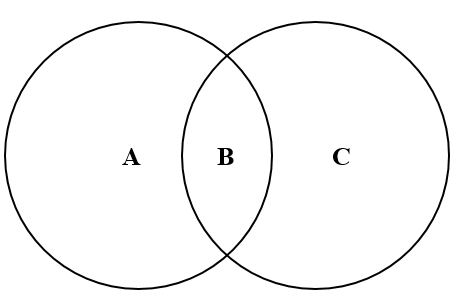 Đáp án câu 3:A: Probiotics (0.25 điểm)B: Synbiotics (0.25 điểm)C: Prebiotics (0.25 điểm)Vai trò của Probiotics:+ Tác động đến sức khỏe tâm thần (0.125 điểm)+ Ngăn ngừa tiêu chảy (0.125 điểm)+ Tốt cho hệ tim mạch (0.125 điểm)+ Kháng khuẩn (0.125 điểm)+ Tăng cường hoạt động hệ tiêu hóa (0.125 điểm)+ Kiểm soát cân nặng (0.125 điểm)+ Giảm dị ứng (0.125 điểm)+ Tăng cường hệ miễn dịch (0.125 điểm)Cơ chế tác động tích cực của Probiotics:+ Cạnh tranh về chất dinh dưỡng (0.125 điểm)+ Chuyển hóa thành các hợp chất thứ cấp (0.125 điểm)+ Sinh ra các chất kích thích sinh trưởng (0.125 điểm)+ Đối kháng với vi sinh vật hại (0.25 điểm)+ Cạnh tranh vị trí bám dính (0.125 điểm)+ Tăng cường chức năng niêm mạc ruột (0.125 điểm)+ Giảm viêm (0.125 điểm)+ Kích thích hệ miễn dịch (0.25 điểm)Ngày biên soạn: 28/7/2022Giảng viên biên soạn đề thi: TS. Lê Thanh ĐiềnNgày kiểm duyệt:29/7/2022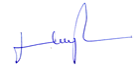 Trưởng Ngành CNSH kiểm duyệt đề thi: TS. Vũ Thị Quyền